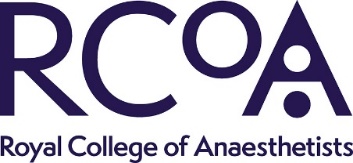 RCoA MTI Induction Checklist    Welcoming and Valuing MTI DoctorsThe Welcoming and Valuing International Medical Graduates Guidance sets out the minimum standards for effective induction and support. Induction is vital for new IMGs and the purpose of this document is to detail what Trusts should provide in terms of a welcome and pastoral induction, professional practice induction, IT and electronic patient record systems induction, and language & communication induction to MTI doctors.  This document forms part of a wider piece of work being undertaken by NHS England.  For more information please see:  https://www.e-lfh.org.uk/programmes/nhs-induction-programme-for-international-medical-graduates/ I confirm that the information provided above is true and correct to the best of my knowledge (MTI Recruitment Lead)I confirm that the information provided above is true and correct to the best of my knowledge (Medical Staffing Manager)OrganisationSite LeadEmail contact Welcome and Pastoral InductionCurrently Done / Not Done(How completed)Action Plan to implement (including timelines)1Medical Workforce and Human Resources teams are trained in managing IMG recruitment and induction with skill and sensitivity2Considered having a Trust IMG Lead and IMG Office to coordinate the welcome, induction, supervision and support for IMGs3Robust recruitment is practised ensuring the right person is recruited to the right post with the correct skill-mix; with formative development plans identified at the appointment stage for the successful IMG appointees4Give links to the relevant GMC department for GMC registration5Provides IMGs with all necessary information about the Trust and their department on recruitment 6Medical Staffing to provide information to overseas doctors ahead of their arrival, e.g. how to get accommodation, transport and when to report to the Medical Staffing office7Organise accommodation for IMGs for at least 1st week8To arrange an Occupational Health appointment for the IMG at the earliest possible opportunity upon their arrival in the UK9Trust has IMG peer buddy network and introduces IMG to peer buddy10Explain the practical support the Trust has arranged for IMGs, including housing, banking, salary arrangements, personal IT, and phone contract support, how to obtain transport and ensure they are helped to get utilities arranged. 11Provide IMGs with all the necessary documents such as address and salary details to open a UK bank account and support IMGs in opening the bank account12Provide a list of local supermarkets, plus a list of local shops providing a range of traditional groceries.  This could form part of a local handbook provided to IMGs or any doctors new to the area.  13Linked with the above, providing the IMG with transport system details in the local area14Brief IMGs about the need to register with a GP and provide information on how to do this, including contact details for local GPs and how to access healthcare in the UK.15Explain the requirement of registering for Council Tax and give practical information on how to do this (if applicable)16Provide comprehensive information about IMG migration status (and that of family members where appropriate) and BRP17Provie information to IMGs about how to facilitate visits by overseas family members18Provide information about local religious resources, education, a guide to the local area and places of interest19Routinely obtain feedback from IMGs about the induction, within the first 6 months and use that feedback to improve what is providedInduction on Professional Medical Practice in the UKCurrently Done / Not Done(How completed)Action Plan to implement (including timelines)20Ensure that all new IMGs are assigned a supervisor and mentor within their department21Educational Supervisor / IMG meeting checklist to be used in the first meeting to cover all relevant professional themes for the IMG22IMGs are informed about online resources specific for international doctors (hosted on e-Lfh.org.uk )23Prioritise LEDs, SAS doctors and those not on formal training programmes to receive professional practice induction24Ensure that IMGs attend a GMC “Welcome to UK Practice” session, ideally before starting their clinical duties at the Trust25All new overseas doctors’ training should include understanding of how their effective use of NHS electronic patient record systems etc is vital to their meeting of the professional standards of the GMC and relevant Royal Colleges.  Links to those standards of the GMC and relevant Royal Colleges.  Links to those standards should be provided to the IMG26Induction to NHS electronic patient records and other relevant NHS IT systems27Ensuring IMGs are initially trained in how to use the systems and given at least four days to shadow other doctors in their use28Ensure that IMGs’ mentoring and supervision includes follow-up about their understanding and use of the systems, with the ability to ask questions and improve accuracy 29Give all new IMGs a sound understanding of:Accurate clinical codingHow to write an effective discharge summarySummary care records:  this should include understanding the expectations on capturing consent conversationsSpecialty GuidanceCurrently Done / Not Done(How completed)Action Plan to implement (including timelines)30Shadowing Period with another junior doctor of same specialty is provided to all new IMGs31Exposure in clinical areas which an IMG might be called during their clinical work to be provided to new IMGs32Asking for help – Lines of responsibilities are clearly discussed33Specialty specific IT systems and specific software induction provided34Specialty specific medical equipment and devices training provided35Understanding of the importance of multidisciplinary working36Difference and similarities in the patient population in the UK as compared to overseas and how it impacts upon patient care discussed during supervision 37Prescription in the specialty38Introduction to Specialty key personnel (including but not limited to:  Clinical Directors, Managers, College Tutors, Rota-masters, Admin Team, MDT)39Informed about specialty rota, work schedule and leave policies within the department40Ensure IMGs are made aware of resources and courses that will be of relevance to them as an IMG.  This can include any locally organised courses, and also support available from the RCoA, including the New to the NHS Simulation courses, which are supported by the College.  41Introduction to specialty e-PortfolioInduction on Language and Communication SkillsCurrently Done / Not Done(How completed)Action Plan to implement (including timelines)42Ensure new IMGs have access to online National Induction programme for Language and Communication and recommended resources43Provide IMGs with the opportunity to review their language and communication skills, and identify any learning needs with their supervisors44Support IMGs’ autonomous, ongoing language development with follow up communication skills sessions and to signpost additional specialist resources as required SignedName Email addressContact telephone numberJob titleDateSignedName Email addressContact telephone numberJob titleDate